Российская академия наукИнститут всеобщей историиОтдел историко-теоретических исследованийЦентр сравнительной истории и теории цивилизацийЛаборатория по изучению цивилизации и варварстваМОЛЧАНИЕ И УМОЛЧАНИЕ В ИСТОРИИПрограммаВсероссийской научной конференции___________________2-3 ноября 2022Организационный комитетБуданова Вера Павловна,д.и.н., профессор, главный научный сотрудник ИВИ РАНВоробьева Ольга Владимировна,к.и.н., доцент, ведущий научный сотрудник ИВИ РАН,доцент кафедры теории и истории гуманитарного знания РГГУШпак Георгий Владимирович,к.и.н., старший научный сотрудник ИВИ РАН,преподаватель кафедры теории и истории гуманитарного знания РГГУПорядок проведения конференции2 ноября10:00-10:30 – Регистрация и подключение участников конференции10:30-14:00 – Пленарное заседание14:00-15:00 – Перерыв15:00-18:00 – Секционные заседания3 ноября10:00-10:30 – Подключение участников конференции 10:30-14:00 – Секционные заседания14:00-14:30 – Закрытие и подведение итогов работы конференцииРегламентРегламент выступления на пленарном заседании: 20 минутРегламент выступления на секционных заседаниях: 10-15 минутДискуссии: до 10 минутПЛЕНАРНОЕ ЗАСЕДАНИЕ2 ноября10:30-14:00Режим проведения: смешанный. Зал заседания: 1406Ссылка для подключения: https://us06web.zoom.us/j/87529352629?pwd=VllpS0Eya20xTWRuUjZGOERlUVNzUT09 Идентификатор конференции: 875 2935 2629Код доступа: 138694Модераторы: В.П. Буданова, О.В. ВоробьеваБуданова Вера Павловна (д.и.н., профессор, г.н.с. ИВИ РАН,руководитель Лаборатории по изучению цивилизации и варварства),Воробьева Ольга Владимировна (к.и.н., доцент, в.н.с. ИВИ РАН,доцент кафедры теории и истории гуманитарного знания РГГУ)Молчание и умолчание в истории: к постановке проблемыДементьев Борис Петрович (д.и.н., профессор Пермского государственногоНационального исследовательского университета)Молчать или умолчать: вот в чем вопрос?Ионов Игорь Николаевич (к.и.н., с.н.с. ИВИ РАН)Нормативное умолчание и когнитивная историяКеллер Андрей Викторович (н.с. Российского государственного гуманитарного университета; с.н.с. Уральского федерального университета)Как заставить говорить «великого немого»: нерассказанная история ремеслаКузнецов Андрей Александрович (д.и.н., доцент, профессор кафедры культуры и психологии предпринимательства Института экономики Нижегородского государственного университета им. Н.И. Лобачевского)Этичность умолчания в историографииМосейко Аида Николаевна (к.филос.н., доцент, в.н.с. Института Африки РАН)Молчание и умолчание в истории современных культур(на материале сопоставления России и Африки)Шемякина Ольга Дмитриевна (н.с. кафедры истории России до начала XIX векаисторического факультета МГУ им. М.В. Ломоносова)«Немые» метафоры и зоны молчания в культуреСЕКЦИОННЫЕ ЗАСЕДАНИЯСекция I. О чем и почему молчат источникиПервая сессия2 ноября15:00-18:00Режим проведения: смешанный. Зал заседания: 1406Ссылка для подключения: https://us06web.zoom.us/j/85438300893?pwd=ekJFTk5wMFZWUisvNkV0Z2NxajBUZz09 Идентификатор конференции: 854 3830 0893Код доступа: 686714Модератор: Г.В. ШпакЛола Зарифовна Танеева-Саломатшаева (д.филол.наук, в.н.с. Института Востоковедения РАН)Молчание и умолчание хрониста Зияуддина Барани в «Истории Фируз-шаха»(«Та’рих и Фируз-шахи»), 1286–1356 г.Гусева Анна Андреевна (к.филос.н., н.с. сектора философских проблем социальныхи гуманитарных наук Института философии РАН)Эстетика исторического нарратива иконографии новомучеников сербских(к проблеме умолчания)Карначук Наталия Викторовна (к.и.н., доцент кафедры английской филологии факультета иностранных языков Научно-исследовательского Томского государственного университета)«Заговор Антони Бабингтона и казнь заговорщиков:о чем говорят и о чем умалчивают английские памфлеты и балладыСофронова Лидия Владимировна (д.и.н., доцент, профессор кафедры всеобщей истории, классических дисциплин и права Нижегородского государственного педагогического университета им. Козьмы Минина),Хазина Анна Васильевна (к.и.н., доцент, заведующий кафедрой всеобщей истории, классических дисциплин и права Нижегородского государственного педагогического университета им. Козьмы Минина)«Послания» Марсилио Фичино в репрезентации Джона Колета:умолчания и интерпретацияВанина Евгения Юрьевна (д.и.н., г.н.с. Института востоковедения РАН)«Об этом умолчим»: фамильные, личные и общественные тайны в индийскойсемейной хронике XVII в.Шпак Георгий Владимирович (к.и.н., с.н.с. ИВИ РАН; преподаватель кафедры теориии истории гуманитарного знания РГГУ)«Право, записывать было нечего!». Стратегии умолчания в текстахрусских путешественников 2-й половины XVIII – 1-й половины XIX вековХришкевич Татьяна Георгиевна (к.и.н., доцент, зав. кафедрой всеобщей историии регионоведения Псковского государственного университета)Культ личности или «всебюргерская любовь»: о чем молчат мемуары БисмаркаЖердева Юлия Александровна (к.и.н, наук, доцент кафедры всеобщей истории, международных отношений и документоведения Самарского национального исследовательского университета им. академика С.П. Королева)«Несчастная Галиция»: цензура и самоцензура в женских автодокументальных текстахо Первой мировой войнеШтыков Николай Валерьевич (к.и.н., доцент кафедры исторического регионоведения Санкт-Петербургского государственного университета, руководитель Архивного центра СПбГУ)Власть и архивы в России на рубеже XIX–XX вв.: региональный аспект взаимодействияи взаимовосприятияЛарионов Алексей Эдиславович (к.и.н., доцент кафедры гуманитарных и социальных дисциплин Московского государственного областного университета (МГОТУ) им. дважды Героя Советского Союза лётчика-космонавта А.А. Леонова (г. Королёв, МО)«Фигуры умолчания» в советских мемуарах о Великой Отечественной войнеВторая сессия2 ноября15:00-18:00Режим проведения: смешанный. Зал заседания: 727Ссылка для подключения: https://us02web.zoom.us/j/82235357927?pwd=cnl0ZXRia3hPSGNqaXd6dkJVTzRGUT09 Идентификатор конференции: 822 3535 7927Код доступа: 553868Модератор: А.А. КлейменовКамари Даниэль (независимый исследователь, Москва)«Намеренное умалчивание» в рассказах античных авторов о Пиренейском полуостровеКлейменов Александр Анатольевич (д.и.н., с.н.с. кафедры истории и археологии Тульского государственного педагогического университета им. Л.Н. Толстого)Птолемей Лаг о деяниях соратников Александра Великого: сознательное молчание или неосведомленность?Хорькова Ирина Валентиновна (к.и.н., доцент кафедры классической филологии МГЛУ)Христианские воззрения Арнобия Афра: умолчание или неосведомленность?Никольский Иван Михайлович (к.и.н., доцент РГГУ; доцент ШАГИ ИОН РАНХиГС;н.с. ИВИ РАН)Проблема «безвестного господина» у Драконция: из-за кого оказался в опале римский поэтСазонова Анна Анатольевна (к.и.н., независимый исследователь, Москва)Политические и личные умолчания в историческом нарративе Григория ТурскогоСоломатина Елена Ивановна (н.с. Отдела сравнительного изучения древних цивилизацийИВИ РАН)О чем рассказал Алкей: трактовки фр. 69Кимленко Екатерина Александровна (аспирант кафедры новой и новейшей истории исторического факультета МГУ имени М.В. Ломоносова)Римская Курия на завершающем этапе Рисорджименто в письмах кардинала Дж. д’АндреаПронин Дионисий Игоревич (независимый исследователь, Якутск)Молчание в истории больших числовых обозначений кириллицыСекция II. Практики и фигуры умолчания в историографии3 ноября10:30-14:00Режим проведения: смешанный. Зал заседаний 827 Ссылка для подключения: https://us02web.zoom.us/j/87621284540?pwd=a0VuRVVRcWFzYWdkQ0o5NUhXYW1EZz09Идентификатор конференции: 876 2128 4540Код доступа: 041794Модератор: О.В. Метель, М.Е. КолесниковаКорзун Валентина Павловна (д.и.н., профессор, ведущий научный сотрудник Омского государственного университета им. Ф.М. Достоевского)Волошина Валентина Юрьевна (д.и.н., профессор кафедры современной отечественной истории и политологии Омского государственного университета им. Ф.М. Достоевского)Историк в юбилейных текстах: практики возвеличивания и умолчанияТретьякова Мария Сергеевна (к.и.н., преподаватель Московского финансово-юридического университета) (МФЮА))Еврейские интеллектуалки «эпохи Гете»: историографическая рефлексия на рубеже XIX–XX вв.Акимов Юрий Германович (д.и.н., профессор кафедры американских исследований СПбГУ; в.н.с. лаборатории региональной истории России НИУ ВШЭ)«Следует решительно отвергнуть»: избегание параллелей между освоением Сибирии западноевропейским колониальным опытом в российской и советской историографииКолесникова Марина Евгеньевна (д.и.н., профессор, директор Гуманитарного института Северо-Кавказского федерального университета, заведующий кафедрой истории России)Исторические нарративы о Северном Кавказена страницах периодики XIX века: из истории библиографииКолосовская Татьяна Александровна (д.и.н., доцент, профессор кафедры истории России Гуманитарного института Северо-Кавказского федерального университета)Военные нарративы истории присоединения Кавказа к России в контексте проблемы «намеренного умолчания»Кутузова Анастасия Александровна (к.и.н., преподаватель кафедры истории и методики обучения общественно-правовым дисциплинам Института истории и права Сыктывкарского государственного университета имени Питирима Сорокина)«Бешеные» в истории Великой французской революции: герои или враги революции в советской исторической науке?Худолеев Алексей Николаевич (д.и.н., профессор кафедры истории и обществознания факультета истории и права Кузбасского гуманитарно-педагогического института Кемеровского государственного университета)П.Н. Ткачев как «фигура умолчания» в советской историографииСтарикова Нина Владимировна (к.и.н., заведующая кафедрой истории России и вспомогательных исторических дисциплин Нижегородского государственного педагогического университета им. К. Минина),Шляхов Михаил Юрьевич (к.и.н., доцент кафедры истории России и вспомогательных исторических дисциплин Нижегородского государственного педагогического университета им. К. Минина)«Он всё-таки для нас ценен и дорог всем своим прекрасным прошлым и теми работами, которые он сделал»: мифологизация образа русского анархиста в советской исторической литературе (Петр Алексеевич Кропоткин)Метель Ольга Вадимовна (к.и.н., доцент кафедры всеобщей истории Омского государственного университета им. Ф. М. Достоевского)О чем молчали и умалчивали советские историографы? Практики репрезентации истории советских научных учреждений в 1960-е гг.Русанова Вера Сергеевна (к.и.н., преподаватель кафедры истории России и зарубежных стран Института истории и права Сыктывкарского государственного университета им. Питирима Сорокина)Автобиографический роман П.А. Сорокина «Долгий путь»: о чем «умолчал» ученый?Секция III. Молчание, умолчание и забвениев репрезентациях исторической памяти3 ноября10:30-14:00Режим проведения: смешанный. Зал заседания: 1406Ссылка для подключения: https://us06web.zoom.us/j/83794786656?pwd=UjkrYnZBTjBFaDdqZFhrdkZlUDJkdz09 Идентификатор конференции: 837 9478 6656Код доступа: 246854Модератор: Ф.В. НиколаиБеседина Елена Анатольевна (к.и.н., доцент Института истории Санкт-Петербургского государственного университета)Буркова Татьяна Вадимовна (к.и.н., доцент Института истории Санкт-Петербургского государственного университета)О чём молчат мемориальные доски?Зуева Арина Сергеевна (аспирант Института философии СПбГУ)Эллипс с двумя центрами: политика памяти современной ПрибалтикиНиколаи Федор Владимирович (д.и.н., с.н.с. Нижегородского государственного университета им. Н.И. Лобачевского; профессор кафедры теории и истории гуманитарного знания РГГУ)Молчание как траур в европейских и советских фильмах о Второй мировой войнеМолотов Кирилл Игоревич (стажер-исследователь ИГИТИ им. А.В. Полетаева (НИУ ВШЭ)А вы только “расстрелять” помните»: репрезентация сталинизма в веб-войнах памяти в TikTokРоманова Екатерина Назаровна (д.и.н., г.н.с. отдела археологии и этнографии Института гуманитарных исследований и проблем малочисленных народов Севера СО РАН)Шаманские биографии в эпоху репрессий: пространство памяти и стратегии молчаниякак вызовТкаченко Дмитрий Сергеевич (д.и.н., профессор кафедры истории России Северо-Кавказского федерального университета)Проблемы коммеморации и умолчания в имперских практиках мемориального строительства на Кавказе в XIX – начале ХХ векаКузнецова Светлана Вячеславовна (к.и.н., доцент кафедры новой и новейшей истории Института международных отношений и мировой истории Нижегородского государственного университета им. Н.И. Лобачевского)Практики «умолчания» о трудном прошлом в Испании и России: (не)возможности сопоставленияПилюгина Маргарита Алексеевна (к.филос.н., н.с. Сектор методологии междисциплинарных исследований человека Института философии РАН)П. Рикёр о забвении как проклятии памятиРодин Илья Викторович (к.и.н., н.с. Института гуманитарных историко-теоретических исследований имени А.В. Полетаева (НИУ ВШЭ))Исчезающие слова университетских стен: граффити в истории французского общественного движения 1968 годаШемякин Яков Георгиевич (д.и.н., главный научный сотрудникИнститута Латинской Америки РАН)Память и забвение в различных цивилизационных типах: проблема соотношенияБелов Михаил Валерьевич (д.и.н., заведующий кафедрой новой и новейшей истории Национального исследовательского Нижегородского государственного университетаим. Н.И. Лобачевского)«Коммуникативное умолчание»? Обсуждение книги Леи Дэвид «Прошлое не может нас излечить» (2020) в ХорватииСекция IV. Стратегии и практики умолчанияв общественном и политическом дискурсе3 ноября10:30-14:00Режим проведения: дистанционныйСсылка для подключения: https://us02web.zoom.us/j/81573002478?pwd=aG5CaFlzRXZWeGlPNVBkUWgrMmo0QT09 Идентификатор конференции: 815 7300 2478Код доступа: 711271Модератор: Г.В. РокинаГоловлев Александр Игоревич (старший научный сотрудник Института советской и постсоветской истории НИУ ВШЭ)Что говорили и о чём молчали советские культурные дипломаты? Реакции ВОКС-ССОДна кризисы 1956 и 1968 гг. на примере представительства в АвстрииЗаиченко Ольга Викторовна (к.и.н. старший научный сотрудник Центра истории международных отношений ИВИ РАН)Римский гражданин Арминиус. Умолчание и создание новых смыслов как основа для конструирования немецкого национального нарративаМиронюк Сергей Алексеевич (к.и.н., член Московского отделения Российского военно-исторического общества)А.В. Колчак как центральная фигура Гражданской войны в Сибири и на Дальнем Востокев меморандуме британского государственного секретаря по иностранным делам Дж.Н. Керзона “Сибирь” от 20 декабря 1919 г.Мелконян Лусине Арменовна (ассистент кафедры теории и истории международных отношений Российского университета дружбы народов)Проблема «умалчивания» в японских учебниках истории: история и современностьСомов Владимир Александрович (д.и.н., доцент, профессор кафедры истории России и вспомогательных исторических дисциплин Нижегородского государственного педагогического университета им. К. Минина)«Историческая педагогика»: новая научная дисциплина, или объект политического умолчания?»Трифонова Елена Константиновна (к.и.н., доцент кафедры истории России и зарубежных стран Сыктывкарского государственного университета имени Питирима Сорокина)Образ России: «намеренное умолчание» в дискуссиях болгарских «русофобов» и «русофилов»в начале ХХ векаРачев Евгений Расимович (аспирант Пермского государственного национального исследовательского университета)«Украинофилы», «хлопоманы», «украиноманы», «хохломаны»: российские мыслителив поисках понятия для иного украинского в середине XIX векаХаритонова Елена Владимировна (к.психол.н, доцент, с.н.с. Института Африки РАН)Умолчание глазами психолога: манипулятивные технологии в политических процессахМартынова Мария Александровна (магистрантка философского факультета, ГАУГН) Экзистенциальный смысл молчания в философии истории М. ХайдеггераПучнина Ольга Евгеньевна (к.полит.н., с.н.с. кафедры истории социально-политических учений факультета политологии МГУ им. М.В. Ломоносова)Молчание – лучший ответ на клевету? К вопросу о реакции на книгу А. де Кюстина«Россия в 1839 году»Рокина Галина Викторовна (д.и.н., профессор, заведующая учебно-исследовательской лабораторией этногендерных исследований Марийского государственного университета)«Неудобные темы» в истории СловакииЗАКРЫТИЕ КОНФЕРЕНЦИИ3 ноября14:00-14:30Режим проведения: смешанный. Зал заседаний 1406Ссылка для подключения: https://us06web.zoom.us/j/87868864959?pwd=RDhRK0JRNmRMaHladDlkVEg4Y29NZz09 Идентификатор конференции: 878 6886 4959Код доступа: 838287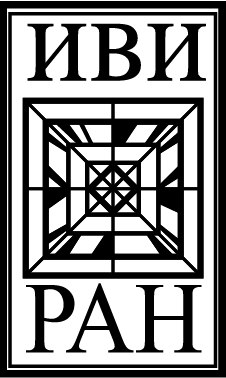 Институтвсеобщей историиРоссийской академии наук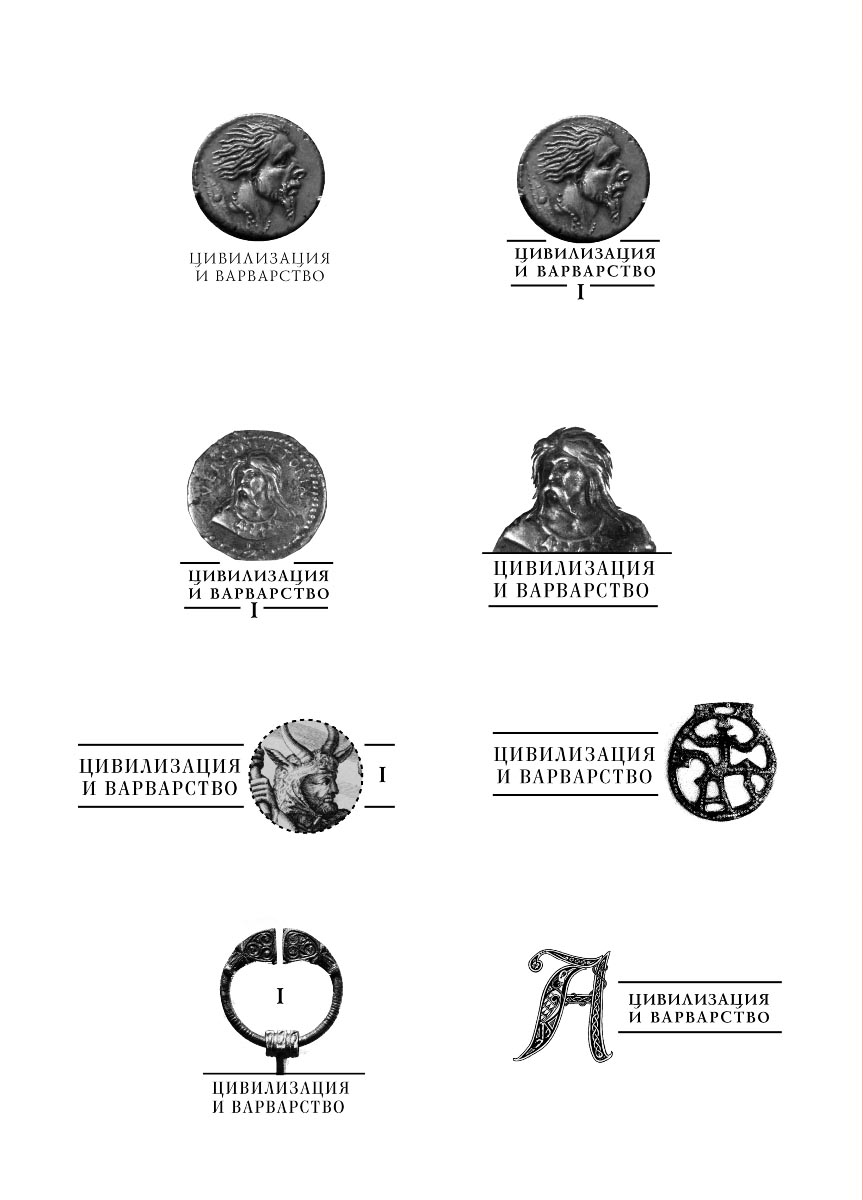 Лабораторияпо изучению цивилизациии варварства